Essential Elements Selection Record – MathematicsTeachers may use this progress-monitoring document to record the Essential Elements chosen for instruction for a student. This document uses the Instructionally Embedded model blueprint as a foundation. Essential Elements are organized by grade and conceptual area.Sample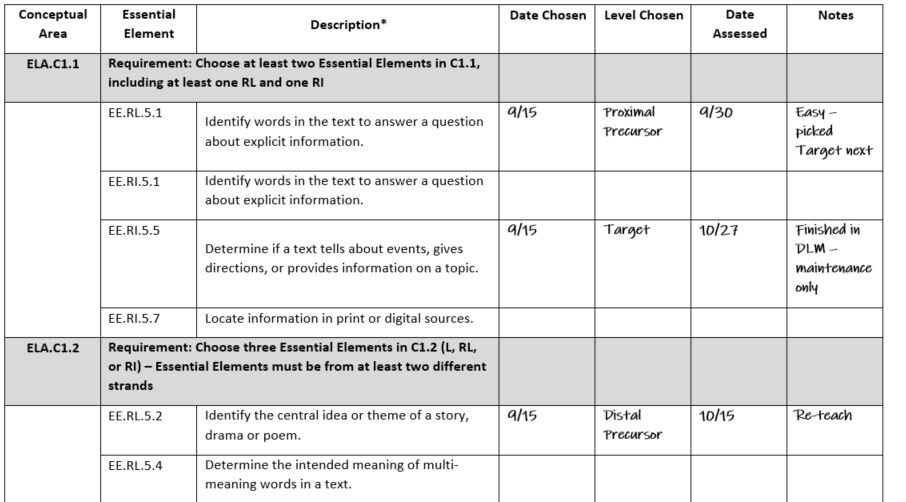 Major Claims and Conceptual Areas in MathematicsGrade 3: Available Essential Elements and minimum expectation for each student’s assessmentGrade 4: Available Essential Elements and minimum expectation for each student’s assessmentGrade 5: Available Essential Elements and minimum expectation for each student’s assessmentGrade 6: Available Essential Elements and minimum expectation for each student’s assessment Grade 7: Available Essential Elements and minimum expectation for each student’s assessment Grade 8: Available Essential Elements and minimum expectation for each student’s assessment Grade 9: Available Essential Elements and minimum expectation for each student’s assessmentGrade 10: Available Essential Elements and minimum expectation for each student’s assessmentGrade 11: Available Essential Elements and minimum expectation for each student’s assessmentMajor ClaimConceptual AreaConceptual AreaStudents demonstrate increasingly complex understanding of number sense.M.C1.1Understand number structures (counting, place value, fraction)Students demonstrate increasingly complex understanding of number sense.M.C1.2Compare, compose, and decompose numbers and setsStudents demonstrate increasingly complex understanding of number sense.M.C1.3Calculate accurately and efficiently using simple arithmetic operationsStudents demonstrate increasingly complex spatial reasoning and understanding of geometric principles.M.C2.1Understand and use geometric properties of two- and three-dimensional shapesStudents demonstrate increasingly complex spatial reasoning and understanding of geometric principles.M.C2.2Solve problems involving area, perimeter, and volumeStudents demonstrate increasingly complex understanding of measurement, data, and analytic procedures.M.C3.1Understand and use measurement principles and units of measureStudents demonstrate increasingly complex understanding of measurement, data, and analytic procedures.M.C3.2Represent and interpret data displaysStudents solve increasingly complex mathematical problems, making productive use of algebra and functions.M.C4.1Use operations and models to solve problemsStudents solve increasingly complex mathematical problems, making productive use of algebra and functions.M.C4.2Understand patterns and functional thinkingClaimConceptual AreaEssential ElementDescriptionDate ChosenLevel ChosenDate AssessedNotes1Students demonstrate increasingly complex understanding of number sense. Choose two Essential Elements from Claim 1 in different conceptual areas, i.e., one Essential Element in C1.1 and one Essential Element in C1.3.Students demonstrate increasingly complex understanding of number sense. Choose two Essential Elements from Claim 1 in different conceptual areas, i.e., one Essential Element in C1.1 and one Essential Element in C1.3.Students demonstrate increasingly complex understanding of number sense. Choose two Essential Elements from Claim 1 in different conceptual areas, i.e., one Essential Element in C1.1 and one Essential Element in C1.3.1M.C1.13.NBT.2Demonstrate understanding of place value to tens.1M.C1.13.NBT.3Count by tens using models such as objects, base ten blocks, or money.1M.C1.13.NF.1-3Differentiate a fractional part from a whole.1M.C1.3
3.OA.4Solve addition and subtraction problems when result is unknown, limited to operands and results within 20.2Students demonstrate increasingly complex spatial reasoning and understanding of geometric principles. All students are assessed on the Essential Element in Claim 2.Students demonstrate increasingly complex spatial reasoning and understanding of geometric principles. All students are assessed on the Essential Element in Claim 2.Students demonstrate increasingly complex spatial reasoning and understanding of geometric principles. All students are assessed on the Essential Element in Claim 2.2M.C2.23.G.2Recognize that shapes can be partitioned into equal areas.3Students demonstrate Increasingly complex understanding of measurement, data, and analytic procedures. Choose two Essential Elements from Claim 3.Students demonstrate Increasingly complex understanding of measurement, data, and analytic procedures. Choose two Essential Elements from Claim 3.Students demonstrate Increasingly complex understanding of measurement, data, and analytic procedures. Choose two Essential Elements from Claim 3.3M.C3.13.MD.1Tell time to the hour on a digital clock.3M.C3.13.MD.4Measure length of objects using standard tools, such as rulers, yardsticks, and meter sticks.3M.C3.23.MD.3Use picture or bar graph data to answer questions about data.4Students solve increasingly complex mathematical problems, making productive use of algebra and functions. Choose one Essential Element from Claim 4.Students solve increasingly complex mathematical problems, making productive use of algebra and functions. Choose one Essential Element from Claim 4.Students solve increasingly complex mathematical problems, making productive use of algebra and functions. Choose one Essential Element from Claim 4.4M.C4.13.OA.1-2Use repeated addition to find the total number of objects and determine the sum.4M.C4.13.OA.8Solve one-step real-world problems using addition or subtraction within 20.4M.C4.23.OA.9Identify arithmetic patterns.ClaimConceptual AreaEssential ElementDescriptionDate ChosenLevel ChosenDate AssessedNotes1Students demonstrate increasingly complex understanding of number sense.Choose two Essential Elements from Claim 1 in different conceptual areas.Students demonstrate increasingly complex understanding of number sense.Choose two Essential Elements from Claim 1 in different conceptual areas.Students demonstrate increasingly complex understanding of number sense.Choose two Essential Elements from Claim 1 in different conceptual areas.1M.C1.14.NF.1-2Identify models of one half (1/2) and one fourth (1/4).1M.C1.14.NF.3Differentiate between whole and half.1M.C1.24.NBT.2Compare whole numbers to 10 using symbols (<, >, =).1M.C1.24.NBT.3Round any whole number 0-30 to the nearest ten.1M.C1.34.NBT.4Add and subtract two-digit whole numbers.2Students demonstrate increasingly complex spatial reasoning and understanding of geometric principles. Choose two Essential Elements from Claim 2 in different conceptual areas.Students demonstrate increasingly complex spatial reasoning and understanding of geometric principles. Choose two Essential Elements from Claim 2 in different conceptual areas.Students demonstrate increasingly complex spatial reasoning and understanding of geometric principles. Choose two Essential Elements from Claim 2 in different conceptual areas.2M.C2.14.G.1Recognize parallel lines and intersecting lines.2M.C2.14.MD.5Recognize angles in geometric shapes.2M.C2.14.MD.6Identify angles as larger and smaller.2M.C2.24.MD.3Determine the area of a square or rectangle by counting units of measure (unit squares).3Students demonstrate Increasingly complex understanding of measurement, data, and analytic procedures. Choose two Essential Elements from Claim 3 in different conceptual areas.Students demonstrate Increasingly complex understanding of measurement, data, and analytic procedures. Choose two Essential Elements from Claim 3 in different conceptual areas.Students demonstrate Increasingly complex understanding of measurement, data, and analytic procedures. Choose two Essential Elements from Claim 3 in different conceptual areas.3M.C3.14.MD.2.aTell time using a digital clock. Tell time to the nearest hour using an analog clock.3M.C3.14.MD.2.bMeasure mass or volume using standard tools.3M.C3.14.MD.2.dIdentify coins (penny, nickel, dime, quarter) and their values.3M.C3.24.MD.4.bInterpret data from a picture or bar graph.4Students solve increasingly complex mathematical problems, making productive use of algebra and functions. Choose two Essential Elements from Claim 4 in different conceptual areas.Students solve increasingly complex mathematical problems, making productive use of algebra and functions. Choose two Essential Elements from Claim 4 in different conceptual areas.Students solve increasingly complex mathematical problems, making productive use of algebra and functions. Choose two Essential Elements from Claim 4 in different conceptual areas.4M.C4.14.OA.1-2Demonstrate the connection between repeated addition and multiplication.4M.C4.14.OA.3Solve one-step real-world problems using addition or subtraction within 100.4M.C4.24.OA.5Use repeating patterns to make predictions.ClaimConceptual AreaEssential ElementDescriptionDate ChosenLevel ChosenDate AssessedNotes1Students demonstrate increasingly complex understanding of number sense.Choose three Essential Elements from Claim 1 in at least two different conceptual areas.Students demonstrate increasingly complex understanding of number sense.Choose three Essential Elements from Claim 1 in at least two different conceptual areas.Students demonstrate increasingly complex understanding of number sense.Choose three Essential Elements from Claim 1 in at least two different conceptual areas.1M.C1.15.NF.1Identify models of halves (1/2, 2/2) and fourths (1/4, 2/4, 3/4, 4/4).1M.C1.15.NF.2Identify models of thirds (1/3, 2/3, 3/3) and tenths (1/10, 2/10, 3/10, 4/10, 5/10, 6/10, 7/10, 8/10, 9/10, 10/10).1M.C1.25.NBT.1Compare numbers up to 99 using base ten models.1M.C1.25.NBT.3Compare whole numbers up to 100 using symbols (<, >, =).1M.C1.25.NBT.4Round two-digit whole numbers to the nearest 10 from 0—90.1M.C1.35.NBT.5Multiply whole numbers up to 5 x 5.1M.C1.35.NBT.6-7Illustrate the concept of division using fair and equal shares.2Students demonstrate increasingly complex spatial reasoning and understanding of geometric principles. Choose one Essential Element from Claim 2.Students demonstrate increasingly complex spatial reasoning and understanding of geometric principles. Choose one Essential Element from Claim 2.Students demonstrate increasingly complex spatial reasoning and understanding of geometric principles. Choose one Essential Element from Claim 2.2M.C2.15.G.1-4Sort two-dimensional figures and identify the attributes (angles, number of sides, corners, color) they have in common.2M.C2.15.MD.3Identify common three-dimensional shapes.2M.C2.25.MD.4-5Determine the volume of a rectangular prism by counting units of measure (unit cubes).3Students demonstrate Increasingly complex understanding of measurement, data, and analytic procedures. Choose two Essential Elements from Claim 3 in different conceptual areas.Students demonstrate Increasingly complex understanding of measurement, data, and analytic procedures. Choose two Essential Elements from Claim 3 in different conceptual areas.Students demonstrate Increasingly complex understanding of measurement, data, and analytic procedures. Choose two Essential Elements from Claim 3 in different conceptual areas.3M.C3.15.MD.1.aTell time using an analog or digital clock to the half or quarter hour.3M.C3.15.MD.1.bUse standard units to measure weight and length of objects.3M.C3.15.MD.1.cIndicate relative value of collections of coins.3M.C3.25.MD.2Represent and interpret data on a picture, line plot, or bar graph.4Students solve increasingly complex mathematical problems, making productive use of algebra and functions. All students are assessed on the Essential Element in C4.2.Students solve increasingly complex mathematical problems, making productive use of algebra and functions. All students are assessed on the Essential Element in C4.2.Students solve increasingly complex mathematical problems, making productive use of algebra and functions. All students are assessed on the Essential Element in C4.2.4M.C4.25.OA.3Identify and extend numerical patterns.ClaimConceptual AreaEssential ElementDescriptionDate ChosenLevel ChosenDate AssessedNotes1Students demonstrate increasingly complex understanding of number sense.Requirement: Choose two Essential Elements from Claim 1 in different conceptual areas.Students demonstrate increasingly complex understanding of number sense.Requirement: Choose two Essential Elements from Claim 1 in different conceptual areas.Students demonstrate increasingly complex understanding of number sense.Requirement: Choose two Essential Elements from Claim 1 in different conceptual areas.1M.C1.16.RP.1Demonstrate a simple ratio relationship.1M.C1.26.NS.1Compare the relationships between two unit fractions.1M.C1.26.NS.5-8Understand that positive and negative numbers are used together to describe quantities having opposite directions or values (e.g., temperature above/below zero).1M.C1.36.NS.2Apply the concept of fair share and equal shares to divide.1M.C1.36.NS.3Solve two-factor multiplication problems with products up to 50 using concrete objects and/or a calculator.2Students demonstrate increasingly complex spatial reasoning and understanding of geometric principles.Requirement: Choose one Essential Element from Claim 2.Students demonstrate increasingly complex spatial reasoning and understanding of geometric principles.Requirement: Choose one Essential Element from Claim 2.Students demonstrate increasingly complex spatial reasoning and understanding of geometric principles.Requirement: Choose one Essential Element from Claim 2.2M.C2.26.G.1Solve real-world and mathematical problems about area using unit squares.2M.C2.26.G.2Solve real-world and mathematical problems about volume using unit cubes.3Students demonstrate Increasingly complex understanding of measurement, data, and analytic procedures.Requirement: Choose one Essential Element from Claim 3.Students demonstrate Increasingly complex understanding of measurement, data, and analytic procedures.Requirement: Choose one Essential Element from Claim 3.Students demonstrate Increasingly complex understanding of measurement, data, and analytic procedures.Requirement: Choose one Essential Element from Claim 3.3M.C3.26.SP.5Summarize data distributions shown in graphs or tables.4Students solve increasingly complex mathematical problems, making productive use of algebra and functions.Requirement: Choose two Essential Elements from Claim 4.Students solve increasingly complex mathematical problems, making productive use of algebra and functions.Requirement: Choose two Essential Elements from Claim 4.Students solve increasingly complex mathematical problems, making productive use of algebra and functions.Requirement: Choose two Essential Elements from Claim 4.4M.C4.16.EE.1-2Identify equivalent number sentences.4M.C4.16.EE.3Apply the properties of addition to identify equivalent numerical expressions.4M.C4.16.EE.5-7Match an equation to a real-world problem in which variables are used to represent numbers.ClaimConceptual AreaEssential ElementDescriptionDate ChosenLevel ChosenDate AssessedNotes1Students demonstrate increasingly complex understanding of number sense.Requirement: Choose three Essential Elements in Claim 1; at least one in C1.1 and at least one in C1.3.Students demonstrate increasingly complex understanding of number sense.Requirement: Choose three Essential Elements in Claim 1; at least one in C1.1 and at least one in C1.3.Students demonstrate increasingly complex understanding of number sense.Requirement: Choose three Essential Elements in Claim 1; at least one in C1.1 and at least one in C1.3.1M.C1.17.NS.2.c-dExpress a fraction with a denominator of 10 as a decimal.1M.C1.17.RP.1-3Use a ratio to model or describe a relationship.1M.C1.27.NS.3Compare quantities represented as decimals in real -world examples to tenths.1M.C1.37.NS.1Add fractions with like denominators (halves, thirds, fourths, and tenths) with sums less than or equal to one.1M.C1.37.NS.2.aSolve multiplication problems with products to 100.1M.C1.37.NS.2.bSolve division problems with divisors up to five and also with a divisor of 10 without remainders.2Students demonstrate increasingly complex spatial reasoning and understanding of geometric principles.Requirement: Choose two Essential Elements in Claim 2 in different conceptual areas.Students demonstrate increasingly complex spatial reasoning and understanding of geometric principles.Requirement: Choose two Essential Elements in Claim 2 in different conceptual areas.Students demonstrate increasingly complex spatial reasoning and understanding of geometric principles.Requirement: Choose two Essential Elements in Claim 2 in different conceptual areas.2M.C2.17.G.1Match two similar geometric shapes that are proportional in size and in the same orientation.2M.C2.17.G.2Recognize geometric shapes with given conditions.2M.C2.17.G.5Recognize angles that are acute, obtuse, and right.2M.C2.27.G.4Determine the perimeter of a rectangle by adding the measures of the sides.3Students demonstrate Increasingly complex understanding of measurement, data, and analytic procedures.Requirement: Choose one Essential Element from Claim 3.Students demonstrate Increasingly complex understanding of measurement, data, and analytic procedures.Requirement: Choose one Essential Element from Claim 3.Students demonstrate Increasingly complex understanding of measurement, data, and analytic procedures.Requirement: Choose one Essential Element from Claim 3.3M.C3.27.SP.3Compare two sets of data within a single data display such as a picture graph, line plot, or bar graph.3M.C3.27.SP.5-7Describe the probability of events occurring as possible or impossible.4Students solve increasingly complex mathematical problems, making productive use of algebra and functions.Requirement: Choose one Essential Element from Claim 4.Students solve increasingly complex mathematical problems, making productive use of algebra and functions.Requirement: Choose one Essential Element from Claim 4.Students solve increasingly complex mathematical problems, making productive use of algebra and functions.Requirement: Choose one Essential Element from Claim 4.4M.C4.17.EE.1Use the properties of operations as strategies to demonstrate that expressions are equivalent.4M.C4.27.EE.2Identify an arithmetic sequence of whole numbers with a whole number common difference.ClaimConceptual AreaEssential ElementDescriptionDate ChosenLevel ChosenDate AssessedNotes1Students demonstrate increasingly complex understanding of number sense.Requirement: Choose two Essential Elements in Claim 1 in different conceptual areas.Students demonstrate increasingly complex understanding of number sense.Requirement: Choose two Essential Elements in Claim 1 in different conceptual areas.Students demonstrate increasingly complex understanding of number sense.Requirement: Choose two Essential Elements in Claim 1 in different conceptual areas.1M.C1.18.NS.2.aExpress a fraction with a denominator of 100 as a decimal.1M.C1.28.NS.2.bCompare quantities represented as decimals in real-world examples to hundredths.1M.C1.38.EE.1Identify the meaning of an exponent (limited to exponents of 2 and 3). 1M.C1.38.NS.1Subtract fractions with like denominators (halves, thirds, fourths, and tenths) with minuends less than or equal to one.2Students demonstrate increasingly complex spatial reasoning and understanding of geometric principles.Requirement: Choose two Essential Elements in Claim 2 in different conceptual areas.Students demonstrate increasingly complex spatial reasoning and understanding of geometric principles.Requirement: Choose two Essential Elements in Claim 2 in different conceptual areas.Students demonstrate increasingly complex spatial reasoning and understanding of geometric principles.Requirement: Choose two Essential Elements in Claim 2 in different conceptual areas.2M.C2.18.G.1Recognize translations, rotations, and reflections of shapes.2M.C2.18.G.2Identify shapes that are congruent.2M.C2.18.G.4Identify similar shapes with and without rotation.2M.C2.18.G.5Compare any angle to a right angle, and describe the angle as greater than, less than, or congruent to a right angle.2M.C2.28.G.9Use the formulas for perimeter, area, and volume to solve real-world and mathematical problems (limited to perimeter and area of rectangles and volume of rectangular prisms). 3Students demonstrate Increasingly complex understanding of measurement, data, and analytic procedures.Requirement: All students are assessed on the Essential Element in Claim 3.Students demonstrate Increasingly complex understanding of measurement, data, and analytic procedures.Requirement: All students are assessed on the Essential Element in Claim 3.Students demonstrate Increasingly complex understanding of measurement, data, and analytic procedures.Requirement: All students are assessed on the Essential Element in Claim 3.3M.C3.28.SP.4Construct a graph or table from given categorical data, and compare data categorized in the graph or table.4Students solve increasingly complex mathematical problems, making productive use of algebra and functions.Requirement: Choose two Essential Elements from Claim 4.Students solve increasingly complex mathematical problems, making productive use of algebra and functions.Requirement: Choose two Essential Elements from Claim 4.Students solve increasingly complex mathematical problems, making productive use of algebra and functions.Requirement: Choose two Essential Elements from Claim 4.4M.C4.18.EE.7Solve simple algebraic equations with one variable using addition and subtraction.4M.C4.28.EE.2Identify a geometric sequence of whole numbers with a whole number common ratio.4M.C4.28.F.1-3Given a function table containing at least 2 complete ordered pairs, identify a missing number that completes another ordered pair (limited to linear functions).4M.C4.28.F.4Determine the values or rule of a function using a graph or a table.ClaimConceptualAreaEssential ElementDescriptionDate ChosenLevel ChosenDate AssessedNotesRequirement: Choose a minimum of six Essential Elements across a minimum of three Claims. Requirement: Choose a minimum of six Essential Elements across a minimum of three Claims. Requirement: Choose a minimum of six Essential Elements across a minimum of three Claims. Requirement: Choose a minimum of six Essential Elements across a minimum of three Claims. 1M.C1.3N-CN.2.aUse the commutative, associative, and distributive properties to add, subtract, and multiply whole numbers.1M.C1.3N-CN.2.bSolve real-world problems involving addition and subtraction of decimals, using models when needed.1M.C1.3N-CN.2.cSolve real-world problems involving multiplication of decimals and whole numbers, using models when needed.2M.C2.1G-CO.1Know the attributes of perpendicular lines, parallel lines, and line segments; angles; and circles.2M.C2.1G-MG.1-3Use properties of geometric shapes to describe real-life objects.2M.C2.2G-GPE.7Find perimeters and areas of squares and rectangles to solve real-world problems.4M.C4.1A-SSE.1Identify an algebraic expression involving one arithmetic operation to represent a real-world problem.4M.C4.1A-SSE.3Solve simple algebraic equations with one variable using multiplication and division.ClaimConceptualAreaEssential ElementDescriptionDate ChosenLevel ChosenDate AssessedNotesRequirement: Choose a minimum of six Essential Elements across a minimum of three Claims.Requirement: Choose a minimum of six Essential Elements across a minimum of three Claims.Requirement: Choose a minimum of six Essential Elements across a minimum of three Claims.Requirement: Choose a minimum of six Essential Elements across a minimum of three Claims.1M.C1.3S-CP.1-5Identify when events are independent or dependent.2M.C2.1G-CO.4-5Given a geometric figure and a rotation, reflection, or translation of that figure, identify the components of the two figures that are congruent.3M.C3.1N-Q.1-3Express quantities to the appropriate precision of measurement.3M.C3.2S-ID.1-2Given data, construct a simple graph (line, pie, bar, or picture) or table, and interpret the data.3M.C3.2S-ID.4Calculate the mean of a given data set (limit the number of data points to fewer than five).4M.C4.1A-CED.1Create an equation involving one operation with one variable, and use it to solve a real-world problem.4M.C4.1A-CED.2-4Solve one-step inequalities.4M.C4.2A-REI.10-12Interpret the meaning of a point on the graph of a line. For example, on a graph of pizza purchases, trace the graph to a point and tell the number of pizzas purchased and the total cost of the pizzas.4M.C4.2F-BF.1Select the appropriate graphical representation (first quadrant) given a situation involving constant rate of change.ClaimConceptualAreaEssential ElementDescriptionDate ChosenLevel ChosenDate AssessedNotesRequirement: Choose a minimum of six Essential Elements across a minimum of three Claims.Requirement: Choose a minimum of six Essential Elements across a minimum of three Claims.Requirement: Choose a minimum of six Essential Elements across a minimum of three Claims.Requirement: Choose a minimum of six Essential Elements across a minimum of three Claims.1M.C1.3N-RN.1Determine the value of a quantity that is squared or cubed.1M.C1.3S-IC.1-2Determine the likelihood of an event occurring when the outcomes are equally likely to occur.2M.C2.1G-CO.6-8Identify corresponding congruent and similar parts of shapes.3M.C3.2S-ID.3Interpret general trends on a graph or chart.4M.C4.2A-SSE.4Determine the successive term in a geometric sequence given the common ratio.4M.C4.2F-BF.2Determine an arithmetic sequence with whole numbers when provided a recursive rule.4M.C4.2F-IF.1-3Use the concept of function to solve problems.4M.C4.2F-IF.4-6Construct graphs that represent linear functions with different rates of change and interpret which is faster/slower, higher/lower, etc.4M.C4.2F-LE.1-3Model a simple linear function such as y = mx to show that these functions increase by equal amounts over equal intervals.